РЕСПУБЛИКА КРЫМ                                                                                                    НИЖНЕГОРСКИЙ РАЙОН                                                                                        ЕМЕЛЬЯНОВСКИЙ  СЕЛЬСКИЙ СОВЕТ1-я сессия   II-го созываР Е Ш Е Н И Е   № 125  сентября  2019  года. 					                 с.Емельяновка
Об  избрании  главы  муниципального  образованияЕмельяновское  сельское  поселение НижнегорскогоРайона  Республики  Крым – председателя  Емельяновскогосельского  совета – главы  администрации  Емельяновского  сельского поселения. В  соответствии  с  частью  2  статьи 36  Федерального  Закона  от  06.10.2003  №131-ФЗ  «Об  общих  принципах  организации  местного  самоуправления  в  Российской  Федерации», Законом  Республики  Крым  от  05.06.2014  №16-ЗРК  «О  структуре  и  наименовании  органов  местного  самоуправления  в  Республике  Крым, численности, сроках  полномочий  и  дате  проведения  выборов  депутатов  представительных  органов  муниципальных  образований  первого  созыва  в  Республике  Крым, Уставом муниципального образования Емельяновское сельское поселение Нижнегорского района Республики Крым, Емельяновский  сельский  совет РЕШИЛ: Избрать главой  муниципального  образования Емельяновское  сельское  поселение  Нижнегорского  района  Республики  Крым – председателем  Емельяновского  сельского совета - главой  администрации  Емельяновского  сельского поселения – депутата  Емельяновского  сельского совета II  созыва   Цапенко  Людмилу  Владимировну, избранную депутатом Емельяновского  сельского совета Нижнегорского района Республики Крым от Нижнегорского местного отделения Крымского регионального отделения Всероссийской политической партии «Единая Россия».  	2. Настоящее решение Емельяновского сельского совета обнародовать  путем  размещения  на официальном  сайте  сельского  поселения  в  сети  Интернет http://emel-sovet.ru/   и информационном  стенде  Емельяновского  сельского совета  по  адресу:  с. Емельяновка, ул. Центральная,134.3.  Настоящее решение вступает в силу с  момента  подписания. Председательствующий  на  сессии                                Л.В.Цапенко  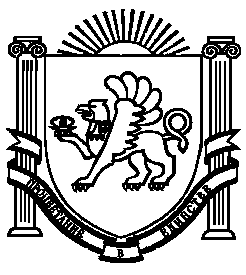 